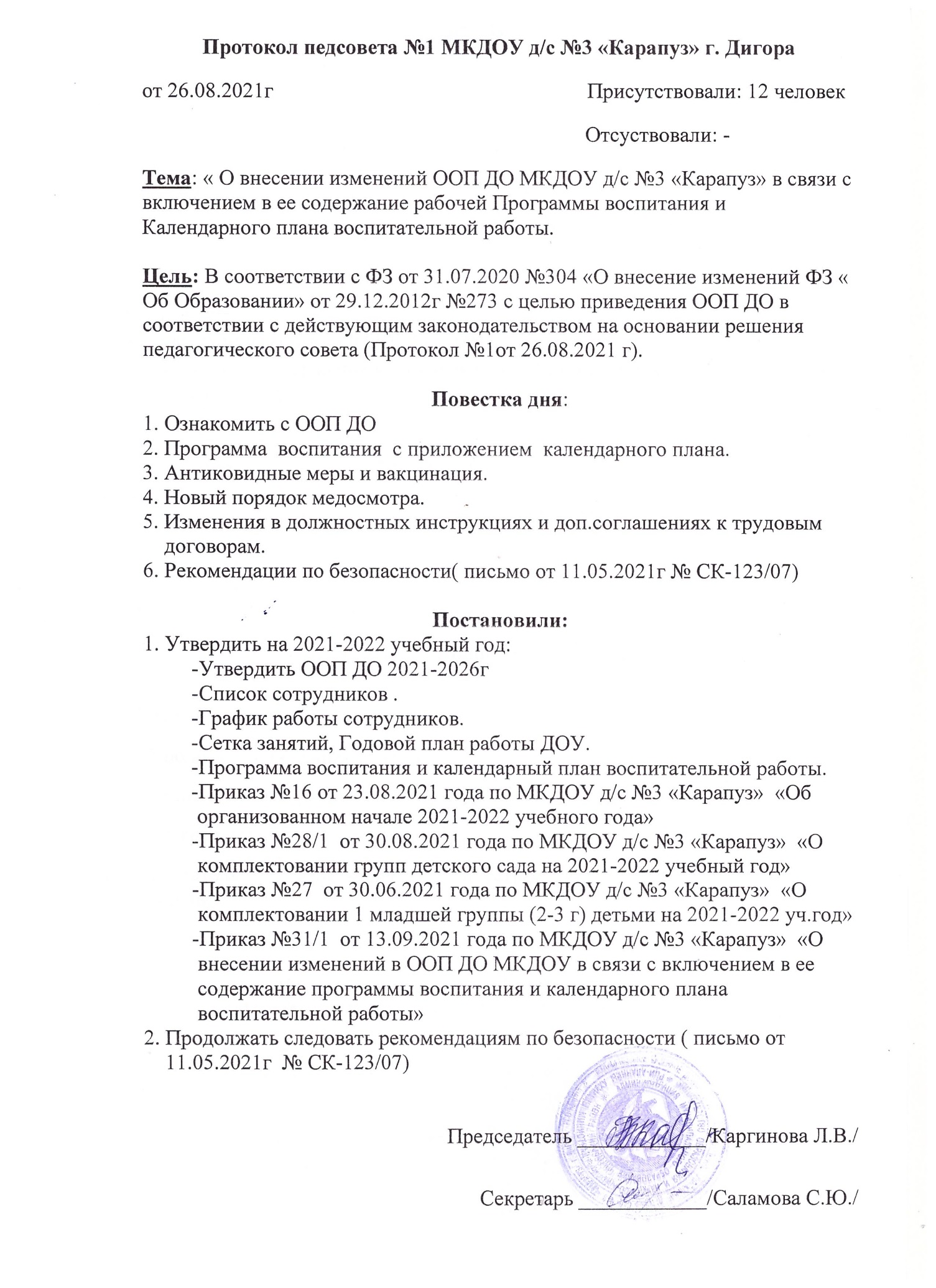 Протокол педсовета №1 МКДОУ д/с №3 «Карапуз» г. Дигора от 26.08.2021г                                                           Присутствовали: 12 человек                                                                                    Отсуствовали: -Тема: « О внесении изменений ООП ДО МКДОУ д/с №3 «Карапуз» в связи с включением в ее содержание рабочей Программы воспитания и Календарного плана воспитательной работы.Цель: В соответствии с ФЗ от 31.07.2020 №304 «О внесение изменений ФЗ « Об Образовании» от 29.12.2012г №273 с целью приведения ООП ДО в соответствии с действующим законодательством на основании решения педагогического совета (Протокол №1от 26.08.2021 г).Повестка дня:1. Ознакомить с ООП ДО2. Программа  воспитания  с приложением  календарного плана.3. Антиковидные меры и вакцинация.4. Новый порядок медосмотра.5. Изменения в должностных инструкциях и доп.соглашениях к трудовым    договорам.6. Рекомендации по безопасности( письмо от 11.05.2021г № СК-123/07)Постановили:1. Утвердить на 2021-2022 учебный год:         -Утвердить ООП ДО 2021-2026г         -Список сотрудников .         -График работы сотрудников.         -Сетка занятий, Годовой план работы ДОУ.         -Программа воспитания и календарный план воспитательной работы.         -Приказ №16 от 23.08.2021 года по МКДОУ д/с №3 «Карапуз»  «Об           организованном начале 2021-2022 учебного года»         -Приказ №28/1  от 30.08.2021 года по МКДОУ д/с №3 «Карапуз»  «О          комплектовании групп детского сада на 2021-2022 учебный год»         -Приказ №27  от 30.06.2021 года по МКДОУ д/с №3 «Карапуз»  «О          комплектовании 1 младшей группы (2-3 г) детьми на 2021-2022 уч.год»         -Приказ №31/1  от 13.09.2021 года по МКДОУ д/с №3 «Карапуз»  «О           внесении изменений в ООП ДО МКДОУ в связи с включением в ее          содержание программы воспитания и календарного плана          воспитательной работы»2. Продолжать следовать рекомендациям по безопасности ( письмо от     11.05.2021г  № СК-123/07)Председатель ____________/Каргинова Л.В./Секретарь ____________/Саламова С.Ю./